Gerald B. PangawasJob Seeker First Name / CV No: 1800912Click to send CV No & get contact details of candidate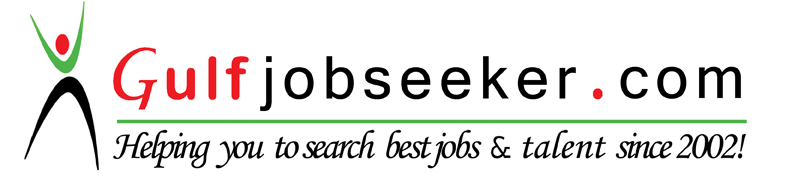 Career ObjectivesDedicated and goal-oriented I.T specialist seeking for a position that will enable me to apply and develop my knowledge and skills that will lead me to an innovative work environment and will offer opportunity for my personal and professional growth and be globally competitive in the field I have chosen.Summary Of QualificationsGerald B. Pangawas is an I.T Officer II & Administrative Staff II in the Core Business Staff (CBS) practice of Ernst & Young Philippines. He joined the firm in July 19, 2010. He graduated with a Bachelor of Science in Information Technology (BSIT).Gerald has 6 years of in-depth experience in system and technical application and has proven record of success diagnosing and resolving technical and administrative inquiries. Resourceful in the completion of projects, effective at multi-tasking, flexible and responds well in fast-paced, high-pressured environment.Able to clearly understand problems and find positive solutions through use of troubleshooting, critical thinking, problem solving, teamwork and communication.As an IT and administrative officer, his primary responsibilities are:Handling IT and none IT related assets.Providing first level support for hardware & software over phone, email and/or site visit.Configuration, testing of hardware & software.Record and resolve customer issues with proper history.Monitoring and ensuring the good condition of all the IT related devices and equipment in all areas such as laptops and desktop computers, CCTV server and cameras, data server, network connection, and other equipment related to audio and video system;Performing routinely maintenance to help prevent any possible technical problems and critical issues.Editing and formatting financial statements and other important letters and documents of communication.Supports more than 250 users in 3 different branches.Ensure user satisfaction.Communicate with field technicians to resolve issues whenever required.Generates Time In and Out of employees.Granting and monitoring of employees access cardsOther administrative jobs include:FS (Financial Statements editing, formatting, printing and binding) RPS RoleAssisting other colleagues in I.T & none I.T related areas;Answering and forwarding CallsFlight bookings for executives and staffExecutive’s calendar booking and meeting rooms arrangementAudio and Video room preparations, scanning and printing of public seminar materialsHandling and reporting turned-over IT related assets;Monitor and improve technical equipment to enhance work efficiency of users;Timely communication of detailed instructions in various areas of computer methods and configurations;Maintaining assets’ efficiency to ensure quality work;Extending assistance to clients during seminars and meetings; andVerbal and written communication to suppliersCore StrengthsComputer/ Technical SkillsQuickBooks for Enterprise Solutions Software InstallationHardware\Software installation and troubleshootingLaptop & Desktop parts repair and maintenance Encoding and editing financial statements and other documents.Lotus Notes and Outlook Mail setupProficient in Microsoft Office applications such as Word, Excel, and Power PointPrinter, Router, Scanning machine ConfigurationsAudio and Video OperatingNetwork Topology SetupNetwork troubleshootingBasic graphics designing and editingIT security policies and proceduresWindows and Linux Operating system installation & ConfigurationSystem testingData Back-upRemote Desktop AssistancePersonal/Soft SkillsProvides positive energy to the teamAble to work with minimal supervisionFocused on efficiency but prioritizes effectivenessEasily adapts to new concepts and responsibilities Focused on client satisfactionHas established good interpersonal and communication skills, having dealt with a diversity of professional clients and staff members Dynamic, open to positive change and willing to learn and acquire new roles and responsibilitiesProficient in documentation and communication (oral presentations, documenting reports, etc.)Speaks English and FilipinoCan work proficiently in a computerized environmentCan work equally well individually or as part of a teamExcellent judgment and decision making skillsAble to cope with changing priorities Flexible attitude and approach to workComputer/ Technical SkillsQuickBooks for Enterprise Solutions Software InstallationHardware\Software installation and troubleshootingLaptop & Desktop parts repair and maintenance Encoding and editing financial statements and other documents.Lotus Notes and Outlook Mail setupProficient in Microsoft Office applications such as Word, Excel, and Power PointPrinter, Router, Scanning machine ConfigurationsAudio and Video OperatingNetwork Topology SetupNetwork troubleshootingBasic graphics designing and editingIT security policies and proceduresWindows and Linux Operating system installation & ConfigurationSystem testingData Back-upRemote Desktop AssistancePersonal/Soft SkillsProvides positive energy to the teamAble to work with minimal supervisionFocused on efficiency but prioritizes effectivenessEasily adapts to new concepts and responsibilities Focused on client satisfactionHas established good interpersonal and communication skills, having dealt with a diversity of professional clients and staff members Dynamic, open to positive change and willing to learn and acquire new roles and responsibilitiesProficient in documentation and communication (oral presentations, documenting reports, etc.)Speaks English and FilipinoCan work proficiently in a computerized environmentCan work equally well individually or as part of a teamExcellent judgment and decision making skillsAble to cope with changing priorities Flexible attitude and approach to workPersonal DataAge: 27 years oldHeight: 5”6’Weight: 62 KgsCivil Status: SingleNationality: FilipinoBirth date: October 24, 1988Age: 27 years oldHeight: 5”6’Weight: 62 KgsCivil Status: SingleNationality: FilipinoBirth date: October 24, 1988Educational Background2006-2010 Interface Computer CollegeBachelor of Science in Information Technology2010 QP Medical School Medical Transcriptionist2001-2005 Sta. Ana National High School2006-2010 Interface Computer CollegeBachelor of Science in Information Technology2010 QP Medical School Medical Transcriptionist2001-2005 Sta. Ana National High SchoolWork ExperienceI.T Professional 2 \ Administrative Officer Ernst & Young PhilippinesJuly 2010 – July 2016CCS TechnicianSMARTMATIC – Automated Election 2010 of the PhilippinesMay 2010Computer CafeAttendant/Technician – Davao City, PhilippinesMay 2005 – February 2010I.T Professional 2 \ Administrative Officer Ernst & Young PhilippinesJuly 2010 – July 2016CCS TechnicianSMARTMATIC – Automated Election 2010 of the PhilippinesMay 2010Computer CafeAttendant/Technician – Davao City, PhilippinesMay 2005 – February 2010Trainings/ Seminars AttendedInformation Security Essentials ( Ernst & YoungParticipant)Ubuntu Linux (Participant)Review Class for Hardware Servicing (Participant)Smartmatic – CCS Technician Training for the Automated Election 2010 of the Republic of the Philippines (Participant)